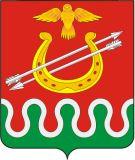 Администрация Боготольского районаКрасноярского краяПОСТАНОВЛЕНИЕОб утверждении Порядка расходования субвенции, направленной на осуществление государственных полномочий по составлению списков кандидатов в присяжные заседатели Красноярского края В соответствии с Федеральным законом от 20.08.2004 № 113-ФЗ «О присяжных заседателях федеральных судов общей юрисдикции в Российской Федерации»,  Постановлением Правительства Российской Федерации от 23.05.2008 № 320 «Об утверждении Правил финансового обеспечения переданных исполнительно-распорядительным органам муниципальных образований государственных полномочий по составлению списков кандидатов в присяжные заседатели федеральных судов общей юрисдикции в Российской Федерации», Распоряжением Правительства Российской Федерации от 21.09.2006 № 1331-р «Об утверждении методики распределения субвенций из федерального бюджета бюджетам субъектов Российской Федерации для бюджетов муниципальных районов, городских округов, внутригородских муниципальных образований городов федерального значения, городских и сельских поселений на реализацию Федерального закона от 20 августа 2004 г. № 113-ФЗ «О присяжных заседателях федеральных судов общей юрисдикции в Российской Федерации», руководствуясь статьей 18 Устава Боготольского района Красноярского края, ПОСТАНОВЛЯЮ:1. Утвердить Порядок расходования субвенции, направленной на осуществление государственных полномочий по составлению списков кандидатов в присяжные заседатели Красноярского края, согласно приложению.2. Признать утратившим силу постановление администрации Боготольского района от 07.08.2015 № 406-п «Об утверждении Порядка расходования субвенции, направленной на осуществление государственных полномочий по составлению списков кандидатов в присяжные заседатели Красноярского края для Красноярского краевого суда на 2016 - 2019 годы». 3. Опубликовать Постановление в периодическом печатном издании «Официальный вестник Боготольского района» и разместить на официальном сайте Боготольского района (www.bogotol-r.ru).4. Контроль за исполнением настоящего Постановления оставляю за собой.5. Постановление вступает в силу со дня его официального опубликования.И.о. главы Боготольского района							Г.А. НедосекинПриложениек Постановлениюадминистрации Боготольского районаот 07.07.2016 г. № 243-пПорядок расходования субвенции, направленной на осуществление государственных полномочий по составлению списков кандидатов в присяжные заседатели Красноярского края 1. Настоящий Порядок регулирует расходование средств субвенции, направленной на осуществление государственных полномочий по составлению списков кандидатов в присяжные заседатели.2. Уполномоченным органом местного самоуправления по распоряжению средствами субвенции на осуществление государственных полномочий по составлению списков кандидатов в присяжные заседатели является администрация Боготольского района (далее – администрация района).3. Администрация района представляет в финансовое управление администрации Боготольского района (далее – финансовое управление) информацию о потребности в средствах субвенции по составлению списков кандидатов в присяжные заседатели.4. Определить, что уполномоченным органом местного самоуправления по распоряжению средствами субвенции на осуществление государственных полномочий по составлению списков кандидатов в присяжные заседатели является администрация Боготольского района.5. Финансовое управление по мере поступления средств из краевого бюджета производит перечисление субвенции на лицевой счет администрации района в соответствии со сводной бюджетной росписью и предельными объемами финансирования.6. Расходование средств субвенции осуществляется в соответствии с утвержденной бюджетной сметой и направляется на оплату почтовых и канцелярских расходов, расходов, связанных с публикацией списков кандидатов в средствах массовой информации.7. Администрация района  до 15 декабря, текущего года, представляет в финансовое управление отчет о целевом использовании бюджетных средств.8. Неиспользованные средства субвенции подлежат возврату в бюджет района до 25 декабря текущего года.9. Ответственность за целевое и эффективное использование полученной субвенции, своевременное предоставление данных в финансовое управление, в министерство финансов Красноярского края возлагается на администрацию района.«07» июля 2016 годаг. Боготол№ 243-п